Ungdomssektionens årsmöte 2023Dagordning§1 Mötets öppnande§2 Val av ordförande för mötet§3 Anmälan av styrelsens val av sekreterare vid årsmötet§4 Fastställande av röstlängd§5 Val av protokolljusterare och rösträknare§6 Fastställande av dagordning§7 Fastställande av om mötet blivit i laga ordning utlyst§8 Behandling av verksamhets- och förvaltningsberättelserna§9 Fastställande av balans- och resultaträkningar§10 Fråga om ansvarsfrihet för styrelsen§11 Beslut om antal styrelseledamöter och suppleanter§12 Val av ordförande för ungdomssektionens styrelse§13 Val av övriga styrelseledamöter jämte suppleanter§14 Beslut om antalet ledamöter i valberedningen§15 Val på ett år av ordförande och ledamöter i valberedningen§16 Val av ombud till SvRFs och distriktets allmänna möten och ev andra möten där föreningen har rätt att representera med ombud.§17 Övriga ärenden.§18 Sammanträdets avslutande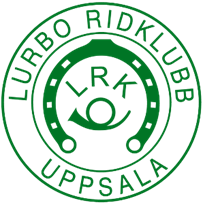 